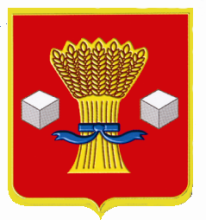 Администрация        Светлоярского муниципального района Волгоградской областиПОСТАНОВЛЕНИЕот 20.09.2019                   № 1966В целях оптимизации работы постоянно действующей единой комиссии по  проведению торгов (аукционов, конкурсов) на право заключения договоров на проведение ярмарки на территории Светлоярского муниципального района и на размещение нестационарных торговых объектов на территории Светлоярского муниципального района, в связи с изменением кадрового состава, руководствуясь Решением Думы Светлоярского муниципального района от 17.02.2017 № 43/232 «Об утверждении порядка размещения нестационарных торговых объектов на территории Светлоярского муниципального района», Решением Думы Светлоярского городского поселения Светлоярского муниципального района от 29.09.2016 № 26/75 «Об утверждении порядка размещения нестационарных торговых объектов на территории Светлоярского городского поселения», Уставом Светлоярского муниципального района, Уставом Светлоярского городского поселения,п о с т а н о в л я ю:1. Внести изменения в  состав постоянно действующей единой комиссии по  проведению торгов (аукционов, конкурсов) на право заключения договоров, на проведение ярмарки на территории Светлоярского муниципального района и на размещение нестационарных торговых объектов на территории Светлояр-ского муниципального района, утвержденную постановлением администрации Светлоярского муниципального района Волгоградской области от 07.12.2016  № 1856, изложив его в новой редакции (прилагается).2. Контроль над исполнением настоящего постановления возложить на заместителя главы Светлоярского муниципального района Думбраву М.Н. Глава муниципального района	                                                          Т.В.РаспутинаА.Ю.Зыкова                                                                                Приложение                                                                                 к постановлению администрации                                                                                                             Светлоярского муниципального                                                                                района Волгоградской области                                                                                от___________ №____ СОСТАВпостоянно действующей единой комиссии по проведению торгов (аукционов, конкурсов) на право заключения договоров на проведение ярмарки на территории Светлоярского муниципального района и на размещение нестационарных торговых объектов на территории Светлоярского муниципального районаО внесении изменений в  состав постоянно действующей единой комиссии по проведению торгов (аукционов, конкурсов) на право заключения договоров, на проведение ярмарки на территории Светлоярского муниципального района и на размещение нестационарных торговых объектов на территории Светлоярского муниципального района, утвержденную постановлением администрации  Светлоярского муниципального района от 07.12.2016 № 1856 № п/пФ.И.О.Должность1Думбрава Максим Николаевич- заместитель главы Светлоярского муниципального района, председатель комиссии;2Чернецкая Сабина Джаханшаевна- начальник отдела экономики, развития предпринимательства и защиты прав потребителей администрации Светлоярского муниципального района, заместитель председателя комиссии;3ЗыковаАлла Юрьевна- главный специалист отдела экономики, развития предпринимательства и защиты прав потребителей администрации Светлоярского муниципального района; секретарь комиссии;Члены комиссии:Члены комиссии:Члены комиссии:4Подхватилина Ольга Ивановна- начальник отдела бюджетно-финансовой политики администрации Светлоярского муниципального района;5Жуков Виктор Иванович- главный архитектор администрации Светлоярского муниципального района;6СелезневаЛюдмила Владимировна- начальник юридического отдела администрации Светлоярского муниципального района;7Юдина Людмила Тихоновна-  консультант  отдела экономики, развития предпринимательства и защиты прав потребителей администрации Светлоярского муниципального района.»